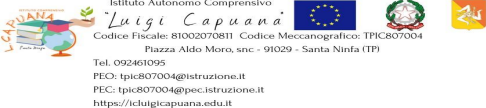 ALLEGATO A USCITA SCOLASTICA I     sottoscritt,     nat                            il     /     /     a                                    Prov. (        ) in qualità  di - padre - madre - tutore _     I             sottoscritt      , nat             il                /             /                    a                 Prov.                   (             )                in qualità di - padre - madre - tutore dell’alunn                                                                               frequentante, nel corrente a.s. , la classe o sez.  della Scuola Infanzia del Plesso di Collodi            –              Montessori             –             Rodari               –                 Ximenes Santa Ninfa                 –                 Salaparuta                              -                                  Poggioreale   Primaria           del                Plesso              di Rosmini                       –                      Traina                         –                    Puglisi Santa Ninfa                        –                        Salaparuta                              -                            Poggioreale  Secondaria di primo grado di Capuana                 -                        Palumbo                          -                     Dalla Chiesa Santa Ninfa                       –                    Salaparuta                 -                            Poggioreale DICHIARA / DICHIARANO Di essere consapevole dei doveri di vigilanza verso i minori, indicati dall’art. 2048 del Codice Civile; ϒ Di aver preso visione dell’invito della scuola a provvedere personalmente ad accogliere mio/a figlio/a all’uscita  della scuola; Che la presente comunicazione intende favorire la promozione di unamaggiore autonomia d’azione all’interno  di un contesto adeguato alla effettiva maturità del/la proprio/a figlio/a;Che il/la proprio/a figlio/a è maturo/a e consapevole, al/alla quale è stata impartita in famiglia un’ottima educazione civica; Di essere consapevoli delle condizioni di sicurezza stradale – sul percorso scuola - casa – dei rischi derivanti per  l’incolumità del/la figlio/a e che firmando il presente modulo si impegnano, conformemente alle vigenti disposizioni, ad  assumerne le responsabilità; Di impegnarsi ad informare tempestivamente la scuola in caso di variazione delle condizioni di sicurezza nel percorso  scuola - casa. COMUNICA / COMUNICANO di ritirare direttamente _ l propri figli al termine delle lezioni. di ritirare l propri figli ,tramite persona/e maggiorenne/i delegata/e: (allegare fotocopia documenti identità validi sia del dichiarante o dei dichiaranti che di tutte le persone delegate). Sig. _________________________________________________carta identità n° ___________________________________Sig. _________________________________________________carta identità n° _______________________________________Sig. _________________________________________________carta identità n° _______________________________________Sig. _ _______________________________________________carta identità n° ______________________________________L’utilizzo dello scuolabus da parte del figli ; L’uscita autonoma dell’ alunno/a  dalla scuola al termine delle lezioni giornaliere (esclusivamente per la  secondaria di primo grado) A tale riguardo, dichiara/dichiarano che: Ha/Hanno adeguatamente istruito il/la figlio/a sul percorso scuola - casa e sulle cautele da seguire per raggiungere  l’abitazione o il luogo tempestivamente comunicato; il/la figlio/a correntemente si sposta autonomamente nel contesto  urbano senza esser mai incorso/a in incidenti o problemi; il percorso stesso non presenta particolari rischi, sia per quanto  riguarda la viabilità sia per le condizioni di sicurezza sociale; il/la figlio/a ha manifestato maturità psicologica, autonomia  e capacità di evitare situazioni a rischio. Si è provveduto alla necessaria educazione comportamentale del minore. *Firma dei genitori o di chi esercita la patria potestà ALLEGATO B CONSENSO AL TRATTAMENTO DELLE IMMAGINI (FOTO E VIDEO) I sottoscritti genitori  ,  AUTORIZZA/AUTORIZZANO a) l’Istituto Scolastico al trattamento dei dati, delle immagini video e foto inerenti il proprio minore, a titolo gratuito, e  nell’esercizio delle funzioni istituzionali. Tali immagini potranno essere pubblicate sulsito web e pagine social dell’Istituto,sugli stampati editi dalla scuola stessa e  quant’altro prodotto per fini didattici e promozionali dall’Istituto. b) Il trattamento, la diffusione e la comunicazione delle immagini video e/o foto inerenti al minore in conformità all’art.96  della legge del 22 Aprile 1941 n.633 sul diritto d’autore. Il trattamento deve intendersi autorizzato ad utilizzare tali fotografie e/o registrazioni per gli scopi e per il periodo che  riterrà più opportuno nell’ambito scolastico e sempre nel rispetto dell’immagine e dell’interesse del minore, escludendo  qualsiasi forma di cessione a terzi, di distribuzione o di commercializzazione delle immagini stesse. Il trattamento delle immagini si intende autorizzato per tutta la durata del percorso scolastico, salvo la possibilità  dell’interessato di revoca del consenso o di aggiornamento della normativa. Infine confermo di essere a conoscenza che il conferimento del consenso al trattamento delle immagini è facoltativo e  che in qualsiasi momento è possibile revocarne il consenso e esercitare tutti i diritti indicati degli artt. 15 a 22 e dell'art. 34 del GDPR, in particolare la cancellazione, la rettifica, la limitazione o l'integrazione dei dati, con comunicazione scritta da  inviare tramite email a tpic807004@istruzione.it *Firma dei genitori o di chi esercita la patria potestà -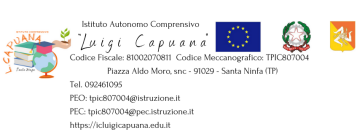 ALLEGATO C COMUNICAZIONE INTOLLERANZE /ALLERGIE I sottoscritti genitori  ,  COMUNICA/ COMUNICANO Che il/la proprio/a figlio/a Non presenta intolleranze/allergie di nessun tipo Presenza intolleranze/allergie ai seguenti alimenti: Presenta allergie alle sostanze a base alcolica o alle diluizioni di ipoclorito di sodio, utilizzate per la pulizia e  disinfezione degli ambienti scolastici. Inoltre i sottoscritti  si impegnano a segnalare tempestivamente alla scuola quanto dichiarato, tramite  certificazione medica, con comunicazione scritta da inviare tramite email a tpic807004@istruzione.it La presente comunicazione è valida sino alla conclusione dei singoli percorsi scolasti (Infanzia, Primaria, Secondaria). Data, / / *Firma dei genitori o di chi esercita la patria potestà - *Alla luce delle disposizioni del codice civile in materia di filiazione, la presente, rientrando nella responsabilità  genitoriale, deve essere sempre condivisa dai genitori. Qualora l’autorizzazione sia firmata da un solo genitore si intende che la scelta sia stata condivisa.La presente comunicazione composta dagli allegati A – B – C   è valida sino alla conclusione dei singoli percorsi scolasti (Infanzia, Primaria, Secondaria). 